АДМИНИСТРАЦИЯ КРАСНОСЕЛЬКУПСКОГО РАЙОНАПОСТАНОВЛЕНИЕ«22» августа 2023 г.     						                               № 295-Пс. КрасноселькупО внесении изменений в постановление Администрации Красноселькупского района  от 25 марта 2022 года № 115-ПВ целях приведения нормативного правового акта муниципального округа Красноселькупский район в соответствие с постановлением Правительства Ямало-Ненецкого автономного округа от 03 марта 2022 года    № 207-П «Об утверждении Порядка оказания психологической помощи с применением телемедицинских технологий в форме дистанционной консультации психолога кураторам групп в государственных профессиональных образовательных организациях Ямало-Ненецкого автономного округа на 2022 год», руководствуясь Уставом муниципального округа Красноселькупский район Ямало-Ненецкого автономного округа, Администрация Красноселькупского района постановляет:1. Утвердить прилагаемые изменения, которые вносятся в постановление Администрации Красноселькупского района от 25 марта 2022 года № 115-П «Об утверждении Порядка оказания психологической помощи с применением телемедицинских технологий в форме дистанционной консультации психолога классным руководителям, работающим в муниципальных общеобразовательных организациях муниципального округа Красноселькупский район Ямало-Ненецкого автономного округа, опекунам (попечителям), приемным родителям, проживающим на территории Красноселькупского района, на 2022 год».2. 	Опубликовать настоящее постановление в газете «Северный край» и разместить на официальном сайте муниципального округа Красноселькупский район Ямало-Ненецкого автономного округа.3.	Настоящее постановление вступает в силу с момента его опубликования.Глава Красноселькупского района                                                        Ю.В. ФишерИЗМЕНЕНИЯ, которые вносятся  в постановление Администрации Красноселькупского  района  от 25 марта 2022 года № 115-П1. Наименование изложить в следующей редакции:«Об утверждении Порядка оказания психологической помощи с применением телемедицинских технологий в форме дистанционной консультации психолога педагогическим работникам в общеобразовательных организациях муниципального округа Красноселькупский район Ямало-Ненецкого автономного округа, опекунам (попечителям), приемным родителям, проживающим на территории  Красноселькупского района».2. Пункт 1 изложить в следующей редакции:«1. Утвердить прилагаемый Порядок  оказания психологической помощи с применением телемедицинских технологий в форме дистанционной консультации  психолога педагогическим  работникам в  общеобразовательных организациях муниципального округа Красноселькупский район Ямало-Ненецкого автономного округа, опекунам (попечителям), приемным родителям, проживающим на территории Красноселькупского района.».3. В Порядке оказания психологической помощи с применением телемедицинских технологий в форме дистанционной консультации психолога классным руководителям, работающим в муниципальных общеобразовательных организациях муниципального округа Красноселькупский район Ямало-Ненецкого автономного округа, опекунам (попечителям), приемным родителям, проживающим на территории Красноселькупского района, на 2022 год:3.1. наименование изложить в следующей редакции:«ПОРЯДОКоказания психологической помощи с применением телемедицинских технологий в форме дистанционной консультации психолога педагогическим  работникам в   общеобразовательных организациях муниципального округа Красноселькупский район Ямало-Ненецкого автономного округа, опекунам (попечителям), приемным родителям, проживающим на территории Красноселькупского района».3.2. В разделе 1:3.2.1. в пункте 1.1 слова «классным руководителям, работающим в муниципальных общеобразовательных организациях» заменить словами «педагогическим работникам в общеобразовательных организациях»;3.2.2. в абзаце втором пункта 1.2 слова «классных руководителей» заменить словами «педагогических работников».4. В разделе 2:4.1. в наименовании раздела слова «классным руководителям, работающим в общеобразовательных организациях» заменить словами «педагогическим работникам в общеобразовательных организациях»;4.2. в пункте 2.1 слова «классных руководителей» заменить словами «педагогических работников»;4.3. в пункте 2.2 слова «классному руководителю» заменить словами «педагогическому работнику»;4.4. в пункте 2.3 слова «классному руководителю» заменить словами «педагогическому работнику»;4.5. в пункте 2.4 слова «классному руководителю» заменить словами «педагогическому работнику»;4.6. в пункте 2.6 слова «классного руководителя» заменить словами «педагогического работника».5. В разделе 4:5.1. нумерацию раздела VI Порядка изменить на 4;5.2. в пункте 4.1 слова «классным руководителям» заменить словами «педагогическим работникам».6. В приложении № 1 к Порядку:6.1. в нумерационном заголовке:6.1.1. слова «классным руководителям, работающим в общеобразовательных организациях» заменить словами «педагогическим работникам в общеобразовательных организациях»;6.1.2. слова «на 2022 год» исключить;6.1.3. Наименование приложения № 1 к Порядку изложить в следующей редакции: «ЗАЯВЛЕНИЕо предоставлении промокода, позволяющего получать педагогическому работнику в общеобразовательных организациях психологическую помощь с применением телемедицинских технологий в форме дистанционной консультации психолога».7. В приложении № 2 к Порядку:7.1. в нумерационном заголовке:7.1.1. слова «классным руководителям, работающим в общеобразовательных организациях» заменить словами «педагогическим работникам в общеобразовательных организациях»;7.1.2. слова «на 2022 год» исключить.ПриложениеУТВЕРЖДЕНЫпостановлением АдминистрацииКрасноселькупского районаот «22» августа 2023 г. № 295-П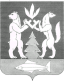 